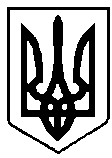 ВАРАСЬКА МІСЬКА РАДАВосьме скликання(Одинадцята сесія)Р І Ш Е Н Н Я20 серпня 2021 року			          			  			№603    Про затвердження Програми  мобілізаційної підготовки,мобілізації та  оборонної роботи у Вараській міській територіальнійгромаді на 2022-2025 рокиЗ метою забезпечення реалізації заходів мобілізаційної підготовки та завдань територіальної оборони на території Вараської міської територіальної громади, підтримання бойової і мобілізаційної готовності Збройних Сил України та інших військових формувань України на рівні, що гарантує адекватне реагування на загрози національній безпеці держави, відповідно до статті 15 Закону України «Про оборону України», статті 18 Закону України «Про мобілізаційну підготовку та мобілізацію», Положення про територіальну оборону України, затвердженого Указом Президента України від 02 вересня 2013 року № 471/2013, на підставі пункту 22 частини першої статті 26 Закону України «Про місцеве самоврядування в Україні», за погодженням із постійними комісіями Вараської міської ради, Вараська міська радаВ И Р І Ш И Л А:1. Затвердити Програму мобілізаційної підготовки, мобілізації та оборонної роботи у Вараській міській територіальній громаді  на                        2022 – 2025 роки (далі – Програма), згідно з додатком.2. Реалізацію заходів Програми, що передбачають фінансування з бюджету Вараської міської територіальної громади, проводити в межах бюджетних призначень, визначених рішенням міської ради про бюджет Вараської міської територіальної громади на відповідний бюджетний період. 3. Відділу оборонно-мобілізаційної роботи виконавчого комітету Вараської міської ради щороку у квітні місяці інформувати міську раду про хід реалізації заходів Програми.4. Контроль за виконанням цього рішення покласти на заступника міського голови з питань діяльності виконавчих органів ради згідно з розподілом функціональних обов’язків та постійну комісію Вараської міської ради з питань бюджету, фінансів, економічного розвитку та інвестиційної політики.Міський голова							   Олександр МЕНЗУЛ